ПРОЕКТ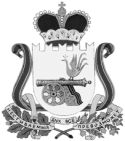 СОВЕТ ДЕПУТАТОВ ТУМАНОВСКОГО СЕЛЬСКОГО ПОСЕЛЕНИЯВЯЗЕМСКОГО РАЙОНА  СМОЛЕНСКОЙ ОБЛАСТИРЕШЕНИЕот_________2018 №___Об утверждении Порядка определения размера платы за увеличение площади земельных участков, находящихся в частной собственности, в результате перераспределения таких земельных участков и земельных участков, находящихся в муниципальной собственности Тумановского сельского поселения Вяземского района Смоленской области            В соответствии с подпунктом 3 пункта 5 статьи 3928 Земельного кодекса Российской Федерации, пунктом 4 статьи 33 Федерального закона от 25 октября 2001 года № 137-ФЗ «О введении в действие Земельного кодекса Российской Федерации», в  целях определения цены за увеличение площади земельных участков, находящихся в частной собственности, в результате перераспределения таких земельных участков и земельных участков, находящихся в муниципальной собственности Тумановского сельского поселения Вяземского района Смоленской области,  Совет депутатов Тумановского сельского поселения Вяземского района Смоленской области РЕШИЛ:         1. Утвердить Порядок определения размера платы за увеличение площади земельных участков, находящихся в частной собственности, в результате перераспределения таких земельных участков и земельных участков, находящихся в муниципальной собственности Тумановского сельского поселения Вяземского района Смоленской области  (прилагается).         2. Настоящее решение вступает в силу со дня его принятия и подлежит обнародованию на информационных стендах и официальном сайте  Администрации Тумановского  сельского поселения  Вяземского района Смоленской области.Глава муниципального образованияТумановского сельского поселенияВяземского района Смоленской области                                      М.Г.ГущинаПорядок определения размера платы за увеличение площади земельных участков, находящихся в частной собственности, в результате перераспределения таких земельных участков и земельных участков, находящихся в муниципальной собственности Тумановского сельского поселения Вяземского района Смоленской области1. Настоящий Порядок устанавливает правила определения размера платы за увеличение площади земельных участков, находящихся в частной собственности, в результате перераспределения таких земельных участков и земельных участков, находящихся в муниципальной собственности муниципального образования Тумановского сельского поселения Вяземского района Смоленской области (далее – размер платы).2. Размер платы рассчитывается исполнительным органом местного самоуправления муниципального образования Тумановского  сельского поселения Вяземского района Смоленской области, осуществляющим полномочия в сфере имущественных и земельных отношений муниципального образования Тумановского сельского поселения Вяземского района Смоленской области, в соответствии с нормами земельного законодательства.3. Размер платы определяется как 15 процентов кадастровой стоимости земельного участка, находящегося в муниципальной собственности муниципального образования Тумановского сельского поселения Вяземского района Смоленской области, рассчитанной пропорционально площади части такого земельного участка, подлежащей передаче в частную собственность в результате его перераспределения с земельными участками, находящимися в частной собственности, за исключением случая, предусмотренного пунктом 4 настоящего Порядка.4. Размер платы в случае перераспределения земельных участков в целях последующего изъятия подлежащих образованию земельных участков для нужд муниципального образования Тумановского сельского поселения Вяземского района Смоленской области определяется на основании установленной в соответствии с законодательством об оценочной деятельности рыночной стоимости части земельного участка, находящегося в муниципальной собственности муниципального образования Тумановского  сельского поселения Вяземского района Смоленской области, подлежащей передаче в частную собственность в результате перераспределения земельных участков.     